Séminaire DécouverteCo-construire un projet de transition énergétique locale :Paroles d’acteurs de l’ESS et de l’énergie des collectivités localesParis, 16 juin 2016 Caisse des dépôtsAmphithéâtre Bloch-Lainé (sous-sol)2, avenue Pierre Mendès-France – Paris 13èmePROGRAMME Entre les approches techniques de la transition énergétique et celles plus sociétales, les acteurs du territoire ne sont pas toujours les mêmes et il est difficile de passer de l’une à l’autre. Tisser ce lien c’est précisément l’enjeu pour développer un projet commun qui repense l’économie locale pour une ville post carbone : promouvoir le faire ensemble, développer l’innovation sociale et sensibiliser un nombre plus large d’acteurs : habitants, élus, entreprises.Objectif de la rencontreFaire se rencontrer les élus et les techniciens de l’ESS et ceux de l’énergie-environnement membres* du RTES et d’Energy Cities pour dialoguer autour d’une journée organisée en deux temps d’échange qui viendront alimenter les propositions « pour changer d’échelle » du labo ESS détaillées dans sa publication «  Pour une transition énergétique citoyenne ».Discuter autour de témoignages de terrain Acculturer – décloisonner – renforcer la transversalité entre servicesLa rencontre sera suivie d’une conférence de 15.15 à 16.15 avec Pascal CANFIN, directeur général du WWF France sur le thème : « La COP21 et après ? »* Collectivités membres communs du RTES et d’Energy Cities :Artois CommBordeauxBordeaux MétropoleBrest MétropoleClermont communautéDunkerque Grand LittoralGrand Dijon Grand Lyon GrenobleGrenoble Alpes MétropoleLilleLorientLyonNanterreNantes MétropoleNeversPau PyrénéesPlaine CommuneRennes MétropoleSaint-Etienne MétropoleEurométropole de StrasbourgToulouse MétropoleTours (Tours Plus pour Energy Cities)Région Bourgogne-France ComtéConseil départemental de l’Essonne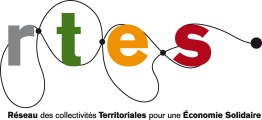 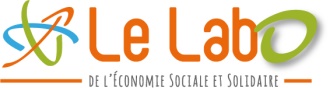 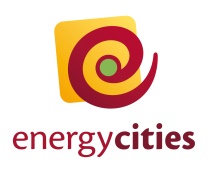 Avec le soutien de :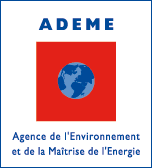 A partir de 9.30Accueil café10.00 – 10.15Mots d’accueil - Objectifs de cette rencontreChristiane BOUCHART, Présidente du Réseau des collectivités Territoriales pour une Economie Solidaire (RTES), vice-Présidente du Labo de l’ESS, conseillère municipale de Lille en charge de l’ESS et vice-président de Lille Métropole en charge du Développement Durable et du Plan ClimatClaire ROUMET, déléguée générale d’Energy Cities– 10.45Grand témoin : Bernard PECQUEUR, spécialiste du développement territorial - Professeur à l’Université Grenoble Alpes.« De l’urgence de reterritorialiser l’économie »Economiste et aménageur qui travaille depuis trente ans sur la dynamique des territoires. Il a eu une expérience de terrain (assistant parlementaire 1981-1983 et élu à la ville de Grenoble et à la Metro, 1995-2001). Il a publié de nombreux articles et ouvrages sur le développement territorial dont notamment : E. Glon et B.Pecqueur (dirs.), Au cœur des territoires créatifs, proximités et ressources territoriales, éd. Presses Universitaires de Rennes, juin 201610.45 – 10.50Réaction de Jean Girardon, Président de la commission développement économique de l’AMF10.50 – 12.30Table ronde 1 – Comment les collectivités peuvent impulser ou favoriser l’émergence de projets citoyens de transition énergétique locale ? Trois exemples, avec regard croisé collectivités et porteurs de projetGaël LOUESDON, ancien vice-président développement durable de Plaine Sud de Caen qui a accompagné la création de la SCIC Plaine Sud énergies Laurent TONNERRE, adjoint au Maire de Lorient en charge de l’environnement et de la transition énergétique. Quel financement participatif pour permettre aux citoyens de devenir propriétaires de panneaux solaires photovoltaïques afin d'alimenter les bâtiments publics ?Claudette LACOMBE, présidente d’ISAC Watts : le parc éolien de Séverac-Guenrouët Animation : Patrick GEZE, Labo ESS12.30 – 13.30Pause déjeuner13.30 – 14.45Table ronde 2  - Les leviers dont disposent les collectivités pour promouvoir une dimension coopérative de la transition énergétique Stéphane BALY, conseiller municipal en charge de l’énergie, Ville de Lille : le levier des marchés publics : exemple d’un marché à procédure adaptée avec ENERCOOPJacques FAIVRE, directeur général de la SCIC SAVECOM - Ville de Commercy (55) et élu accompagnant la démarche : dynamique de territoire autour de la problématique de l'économie d'énergie dans le logementAnimation : Patricia ANDRIOT, Vice-Présidente du RTES14.45 – 15.00Synthèse et perspectives : Bernard PECQUEUR et Christiane BOUCHART